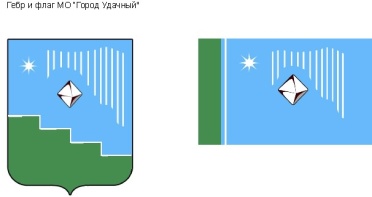 Российская Федерация (Россия)Республика Саха (Якутия)Муниципальное образование «Город Удачный»Городской Совет депутатовIV созывПРЕЗИДИУМРЕШЕНИЕ22 октября 2020 года                                                                   		                         № 10-1О поощрении благодарственным письмом городского Совета депутатов МО «Город Удачный»В соответствии с Положением о наградах и поощрениях муниципального образования «Город Удачный» Мирнинского района Республики Саха (Якутия), на основании решения городской комиссии по наградам и поощрениям Президиум городского Совета депутатов решил:За добросовестный и ответственный труд,  высокое профессиональное мастерство и в связи с празднованием Дня работника автомобильного транспорта поощрить благодарственным письмом городского Совета депутатов МО «Город Удачный»:- Агаева Акрама Шаринбала Оглы, водителя автомобиля 5 разряда Автоколонны №4 Службы эксплуатации транспорта общего назначения  Автобазы технологического транспорта №3 Удачнинского горно-обогатительного комбината акционерной компании «АЛРОСА» (публичного акционерного общества);- Аюшеева Василия Николаевича, водителя Удачнинского дорожного участка Мирнинского управления автомобильных дорог акционерной компании «АЛРОСА» (публичного акционерного общества);- Попова Сергея Николаевича, водителя муниципального унитарного предприятия «Удачнинское предприятие жилищного хозяйства; - Хаустова Олега Александровича, мастера-бригадира в авторемонтных мастерских  муниципального унитарного предприятия «Удачнинское производственное предприятие муниципального хозяйства».Опубликовать настоящее решение в средствах массовой информации.Настоящее решение вступает в силу со дня его принятия.Контроль исполнения настоящего решения возложить на председателя городского Совета депутатов Файзулина В.В.Председатель городского Совета депутатов 			                                  В.В. Файзулин